62. Natjecanje mladih tehničaraTema: igraNaziv igre: Foto-dumina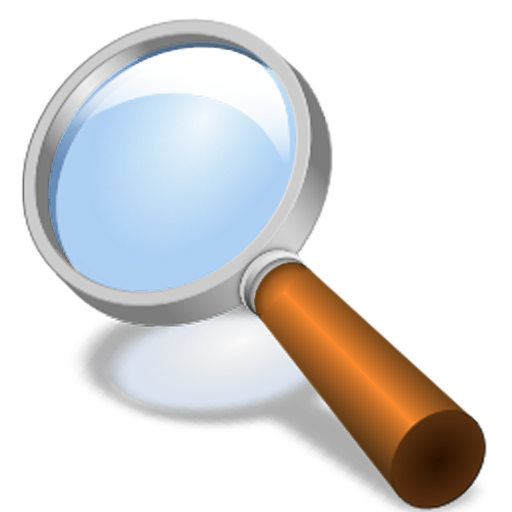 Natjecateljica: Klara UranjekKategorija: fotografijaO igriSlažemo riječi, ali nije Scrabble, Promatramo fotografije, ali ne tražimo razlike,Otkrivamo zagonetni pojam, a nije igra vješala.Igramo igru foto-dumina.Pravila igrePred igračem se nalaze fotografije i riječi kojima nedostaje po jedno slovo. Svaka zagonetna riječ opisuje pojam koji se nalazi na fotografiji. U fotografiji je skriveno slovo koje nedostaje u riječi. Skriveno slovo treba pronaći i vratiti ga u riječ kojoj nedostaje, a sva pronađena slova, zajedno, pravilno raspoređena, otkrit će igraču konačni pojam i rješenje igre foto-dumine.Primjer:       Lj _ bav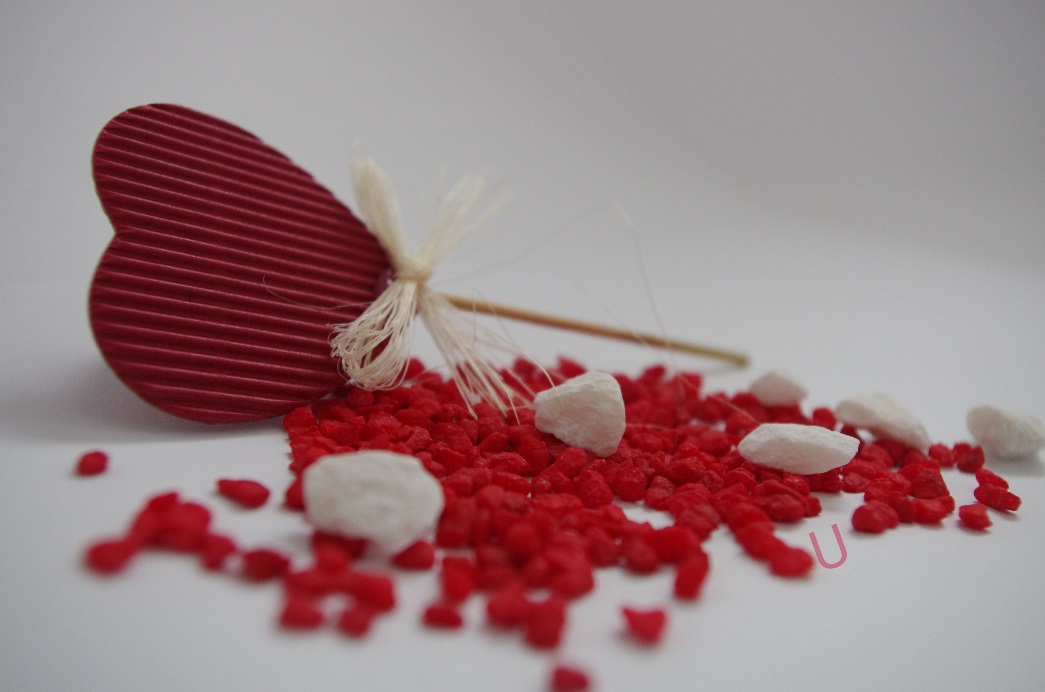 Okreni stranicu i igraj foto-duminu!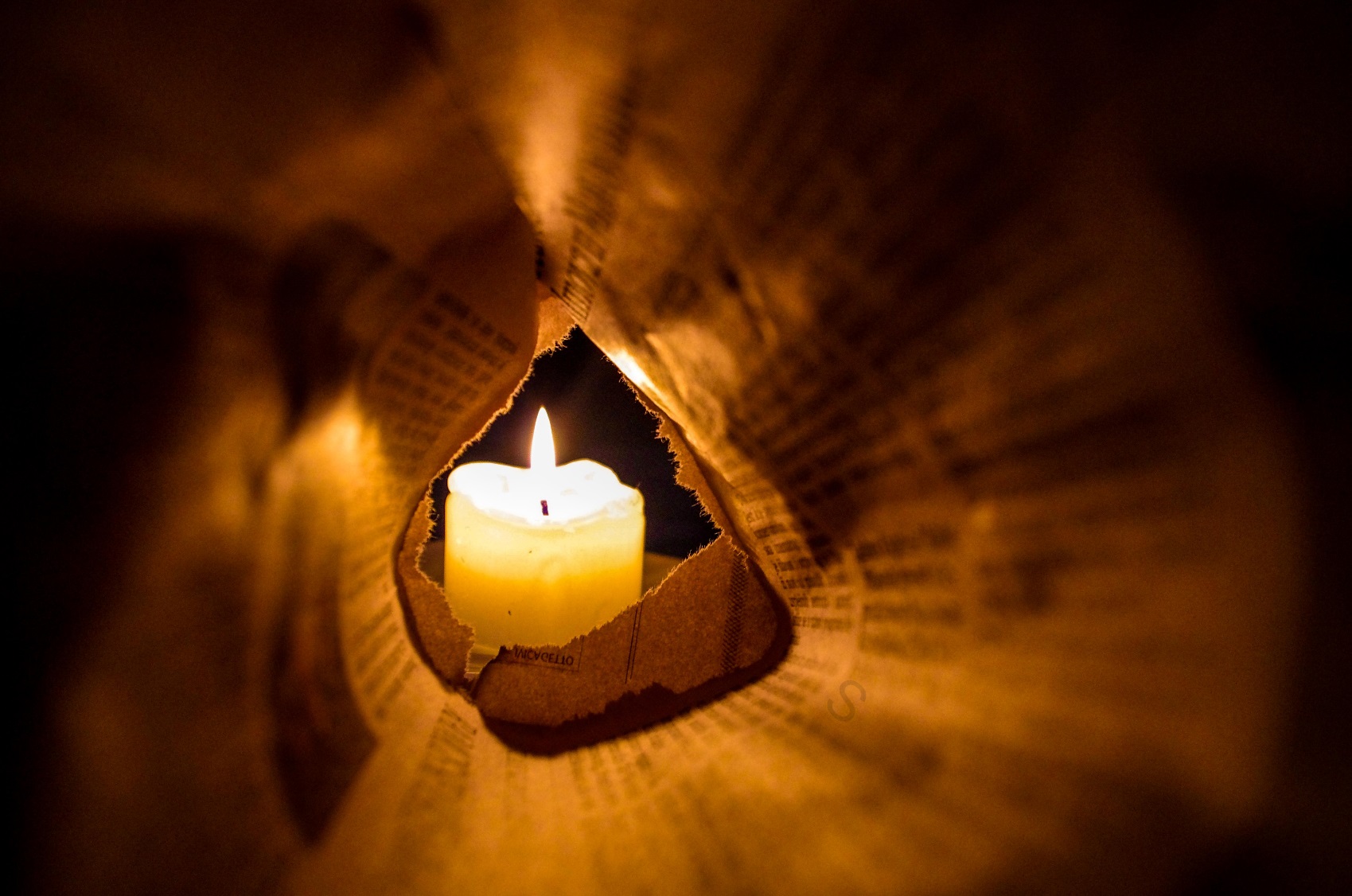 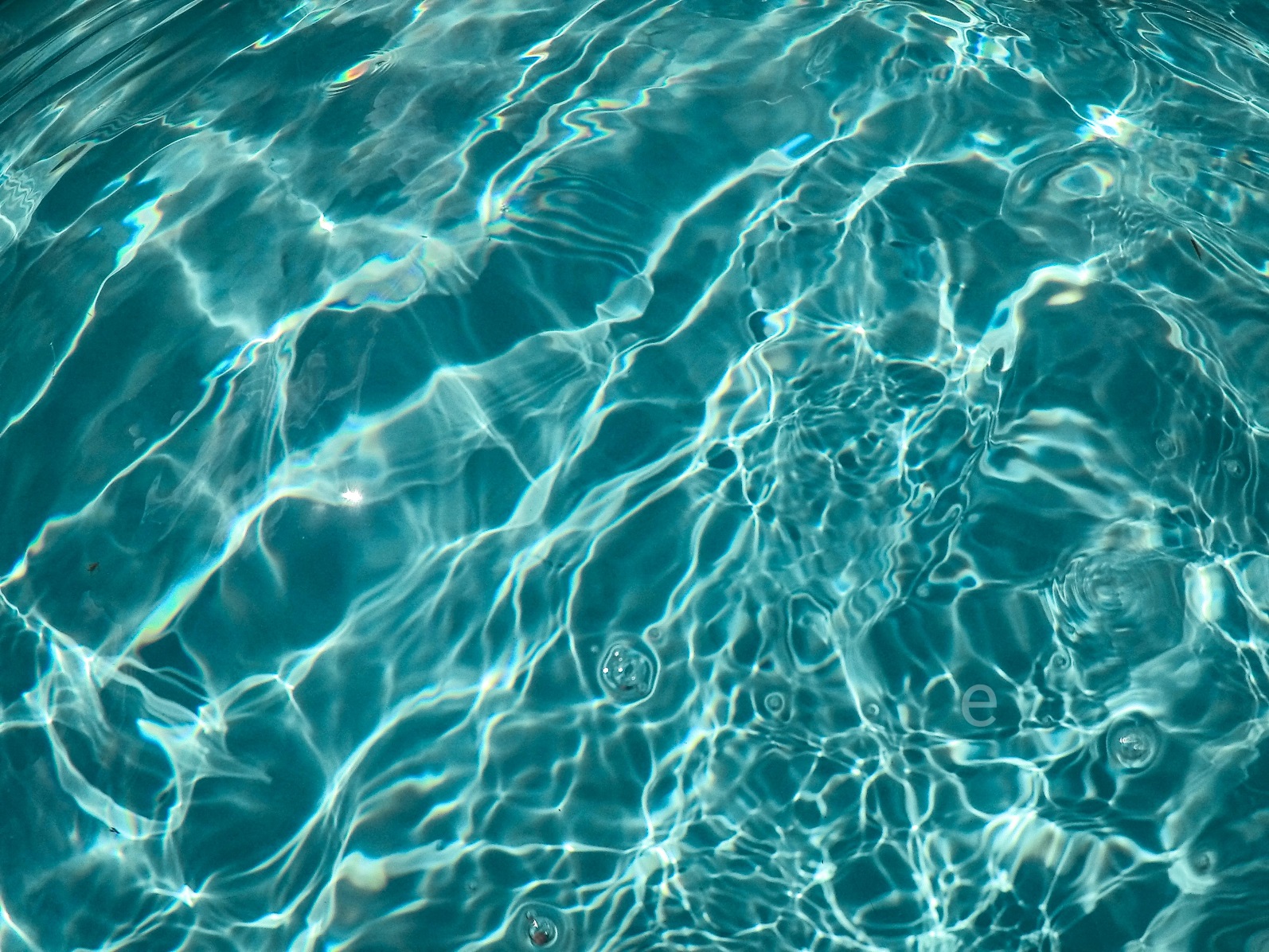 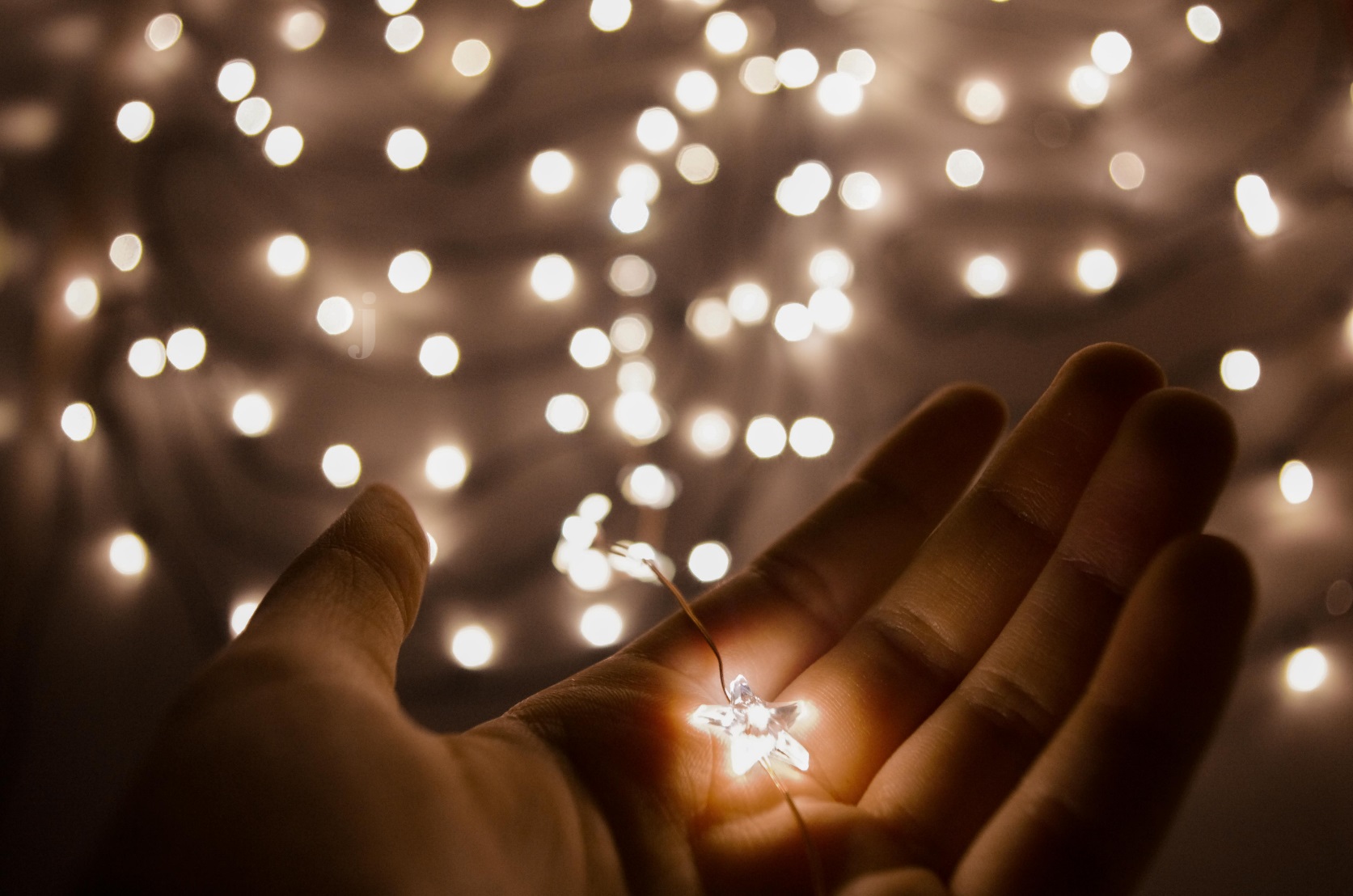 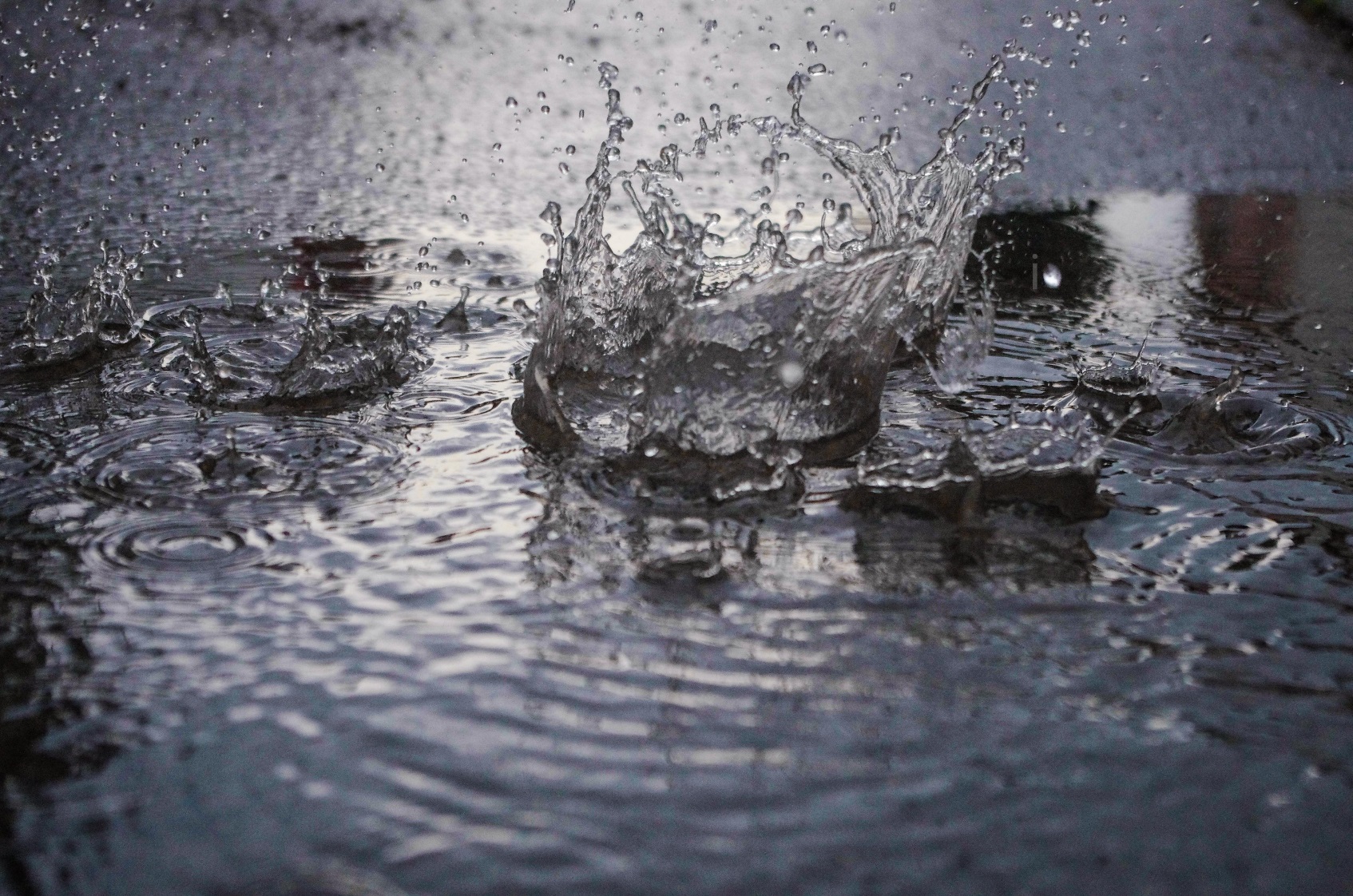 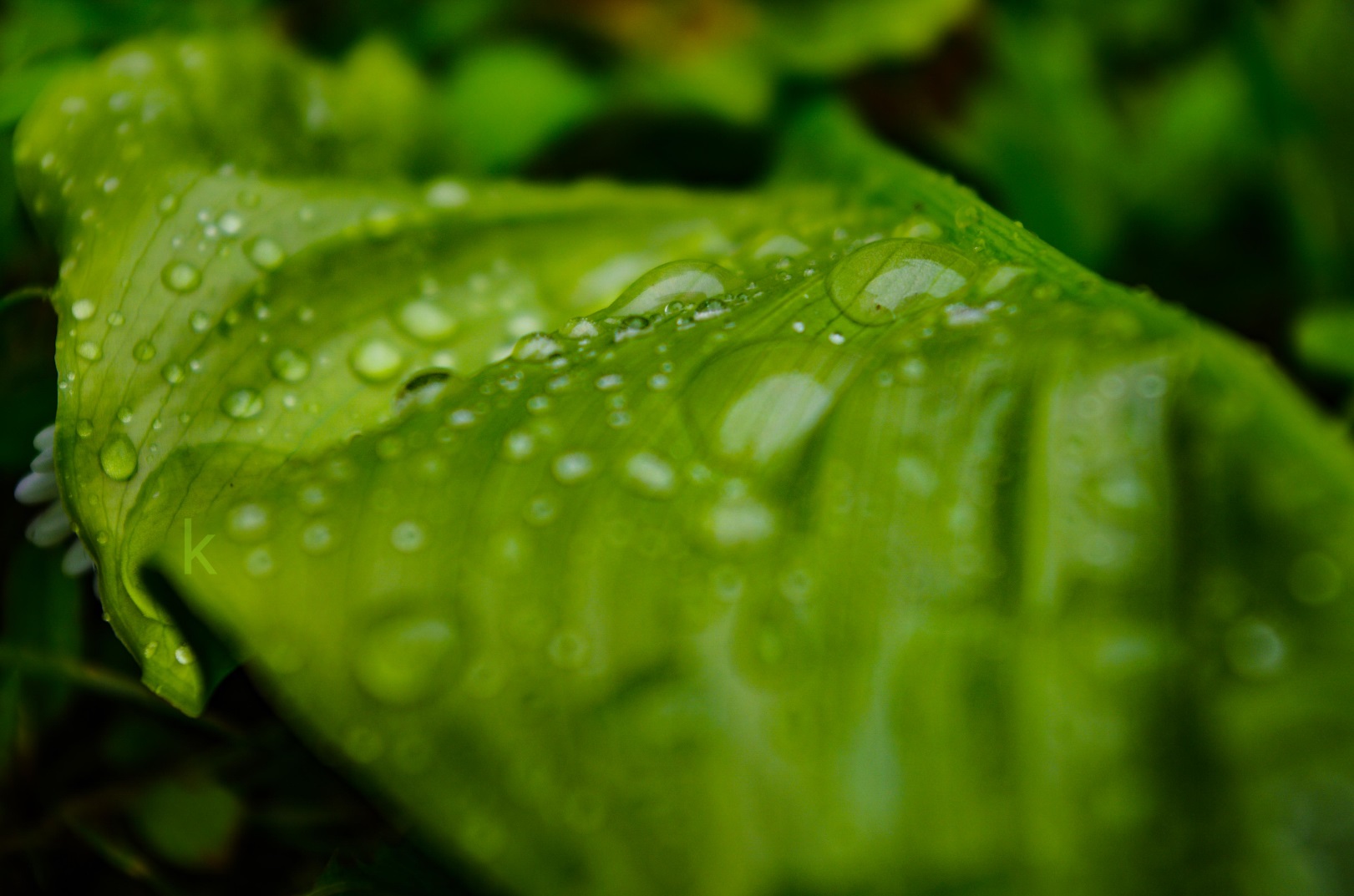 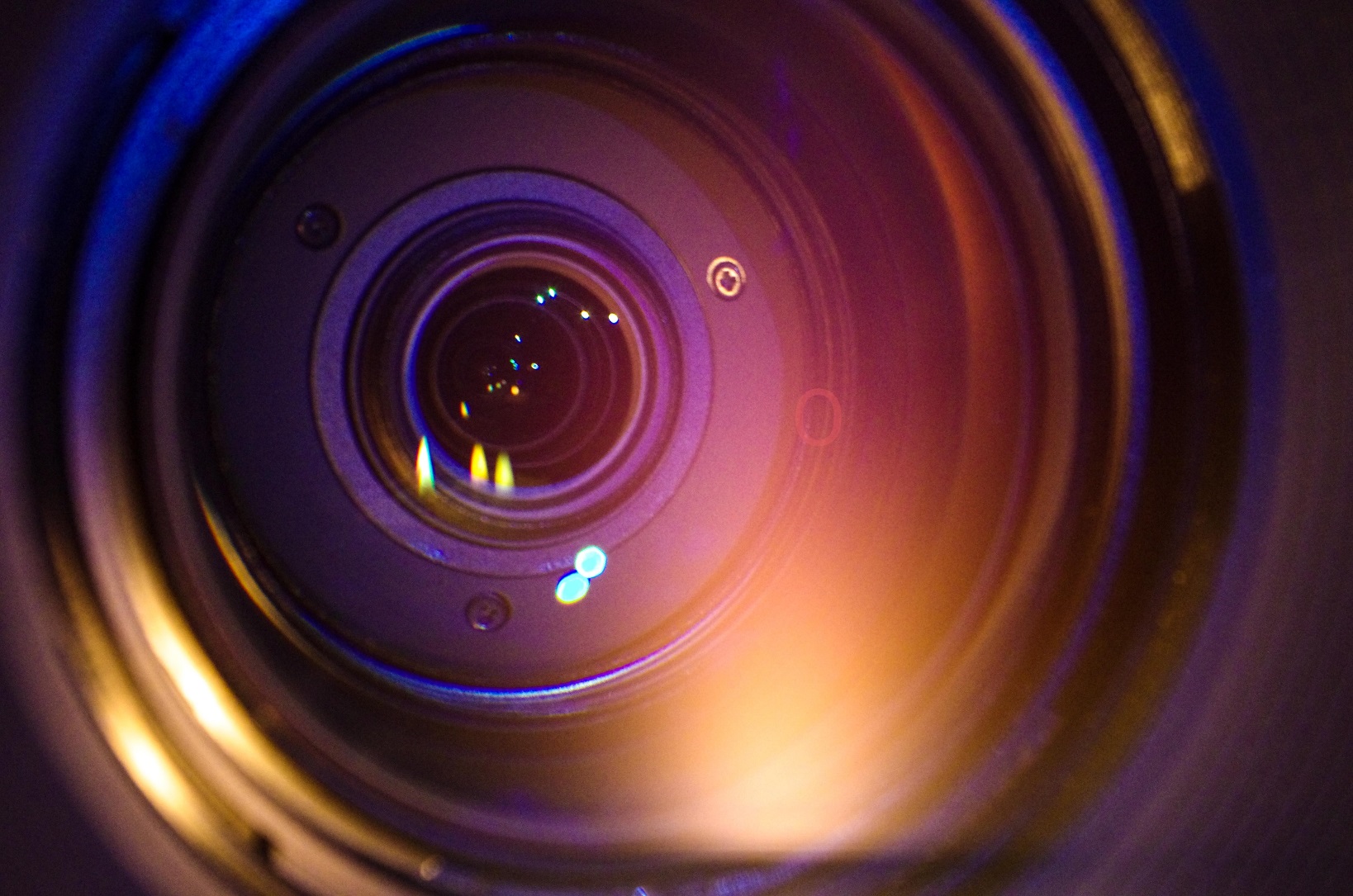 _ bjektiv_ vijećak _ šazv _ ezdicamor __ apljiceKonačni pojam: _ _ _ _ _ _